Canon Davis Memorial ChurchAnglican Church of CanadaSecond Sunday of Advent4th December, 2022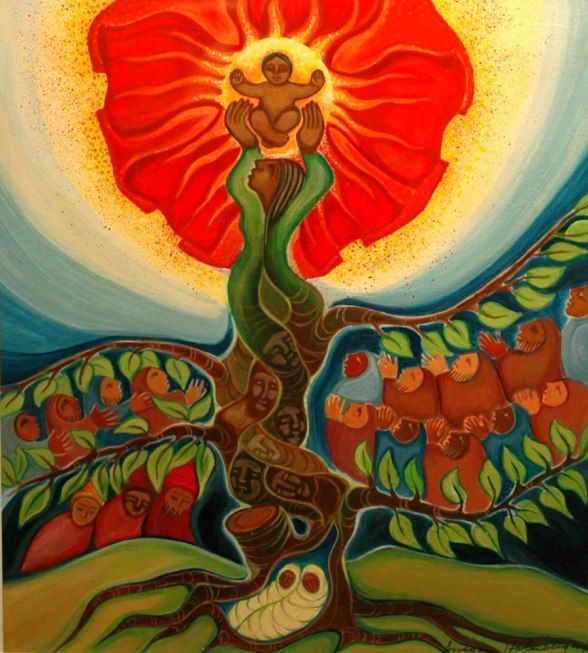 Tree of JesseOfficiant: Ginny Schleihauf  --  Organist: Dorothy Miller     380 Russell St. North (at Maxwell St.), Sarnia, Ontario, N7T 6S6Tel: (519) 344-9531 - Email: canondavis@gmail.com  –  http://www.canondavis.com4th December 2022 — 2nd Sunday of AdventGathering Hymn # 103	On Jordan’s Bank, the Baptist’s CryGreetingSecond Sunday of Advent – Candle of PeaceToday is the Second Sunday of Advent, the Sunday of Peace.Our peace is found in God and his son, Jesus Christ. John the Baptist, and all the prophets remind us, that to receive peace we must be prepared for it.We light this candle today to remind us that Christ is the Prince of Peace, the one promised from the beginning of the world.  We thank God for the hope he gives us and for the peace he bestows.Lighting of the Second Candle (Peace)Let us pray:  O God of Peace, Emmanuel, we pray you to send your light into our hearts at this time.  Help us to be ready for the day and the hour of Christ’s appearing.  Work in our hearts at this time to prepare ourselves for the peace that He brings – the inner peace that tells us that we are united with you and the outer peace which will come when He returns to judge the world.  Bless our worship that it may be pleasing unto you, and bless us that we may prove to be your faithful servants.  Amen.All sing:  “A Candle is Burning” Words by Sandra Dean, 1986. Tune by James Murray 1887 (public domain)A candle is burning, a candle of peace,a candle to signal that conflict must cease:for Jesus is coming to show us the way,a message of peace humbly laid in the hay.Service of the WordOfficiant:	The grace of our Lord Jesus Christ and the love of God and the	fellowship of the Holy Spirit be with you all.People:	And also with you.Officiant:	Let us pray.We thank you, O God, that you have again brought us together on the Lord’s Day to praise you for your goodness and to ask your blessing. Give us grace to see your hand in the week that is past, and your purpose in the week to come; through Christ our Lord.People:	Amen.Officiant: 	Dear friends in Christ, as we turn our hearts and minds to 	worship almighty God, let us confess our sins.People:	Most merciful God, we confess that we have sinnedagainst you in thought, word, and deed, by what we have done and by what we have left undone. We have not loved you with our whole heart; we have not loved our neighbours as ourselves. We are truly sorry and we humbly repent. For the sake of your Son Jesus Christ, have mercy on us and forgive us, that we may delight in your will, and walk in your ways, to the glory of your name.  Amen.Officiant:	Merciful God, grant to us, your faithful people, pardon and peace, that we may be cleansed from all our sins and serve you with a quiet mind through Jesus Christ our Lord, who is alive and reigns with you and the Holy Spirit, one God, now and for ever.People:	Amen.Officiant:	The Peace of the Lord be always with you.People:	And also with you. Officiant:	Let us reconcile to God and one another a sign of Christ’s 	peace.The Collect of the DayAlmighty God, who sent your servant John the Baptist to prepare your people to welcome the Messiah, inspire us, the ministers and stewards of your truth, to turn our disobedient hearts to you, that when the Christ shall come again to be our judge, we may stand with confidence before his glory; who is alive and reigns with you and the Holy Spirit, one God, now and for ever. The Proclamation of the WordFirst Reading	Isaiah 11: 1-10Officiant:	The Word of the Lord.People:	Thanks be to God.Psalm	72: 1-7, 18-19 (Response in bold.)Give the King your justice, O God, and your righteousness to the King's Son; that he may rule your people righteously and the poor with justice;
That the mountains may bring prosperity to the people, and the little hills bring righteousness. 

He shall defend the needy among the people; he shall rescue the poor and crush the oppressor. He shall live as long as the sun and moon endure, from one generation to another.
He shall come down like rain upon the mown field, like showers that water the earth. 

In his time shall the righteous flourish; there shall be abundance of peace till the moon shall be no more. Blessed be the Lord God, the God of Israel, who alone does wondrous deeds!
And blessed be his glorious name for ever! and may all the earth be filled with his glory. Amen. Amen. 
Second Reading	Romans 15: 4-13Officiant:	The Word of the Lord.People:	Thanks be to God.Officiant:	The Lord be with you.People:	And also with you.Officiant:	The Holy Gospel of our Lord Jesus Christ according to 	Matthew.People:	Glory to you, Lord Jesus Christ.The Gospel		Matthew 3: 1-12THE HOLY GOSPEL OF OUR LORD JESUS CHRIST
ACCORDING TO MATTHEWIn those days John the Baptist appeared in the wilderness of Judea, proclaiming, "Repent, for the kingdom of heaven has come near." This is the one of whom the prophet Isaiah spoke when he said, The voice of one crying out in the wilderness: 'Prepare the way of the Lord, make his paths straight.'" Now John wore clothing of camel's hair with a leather belt around his waist, and his food was locusts and wild honey. Then the people of Jerusalem and all Judea were going out to him, and all the region along the Jordan, and they were baptized by him in the river Jordan, confessing their sins. But when he saw many Pharisees and Sadducees coming for baptism, he said to them, "You brood of vipers! Who warned you to flee from the wrath to come? Bear fruit worthy of repentance. Do not presume to say to yourselves, 'We have Abraham as our ancestor'; for I tell you, God is able from these stones to raise up children to Abraham. Even now the ax is lying at the root of the trees; every tree therefore that does not bear good fruit is cut down and thrown into the fire. I baptize you with water for repentance, but one who is more powerful than I is coming after me; I am not worthy to carry his sandals. He will baptize you with the Holy Spirit and fire. His winnowing fork is in his hand, and he will clear his threshing floor and will gather his wheat into the granary; but the chaff he will burn with unquenchable fire".Officiant:	The Gospel of the ChristPeople:	Praise to you, Lord Jesus Christ.SermonSermon Hymn  #106	There’s a Voice in the WildernessOfficiant:	Let us confess our faith as we say.People:	I believe in God, the Father Almighty, creator of heaven 	and earth. 	I believe in Jesus Christ, his only Son, our Lord.  	He was conceived by the power of the Holy Spirit and 	born of the Virgin Mary.  	He suffered under Pontius 	Pilate, was crucified, died, and 	was buried.  	He descended to the dead.  	On the third day he rose again.  	He ascended into heaven, and is seated at the right hand 	of the Father.	He will come again to judge the living and the dead.I believe in the Holy Spirit, the holy catholic Church, the communion of saints, the forgiveness of sins, the resurrection of the body, and the life everlasting. Amen.Prayers of the People	In peace we pray to you, Lord God.
Silence

For all people in their daily life and work;
For our families, friends, and neighbours, and for all those who are alone.

For this community, our country, and the world;
For all who work for justice, freedom, and peace.

For the just and proper use of your creation;
For the victims of hunger, fear, injustice, and oppression.

For all who are in danger, sorrow, or any kind of trouble;
For those who minister to the sick, the friendless, and needy.

For the peace and unity of the Church of God;
For all who proclaim the gospel, and all who seek the truth.

For Todd our bishop, and for all bishops and other ministers;
For all who serve God in the Church.

For our own needs and those of others.

Silence.

In our parish cycle of prayer, we pray for…

Hear us, Lord.
For your mercy is great.
We thank you, Lord, for all the blessings of this life.

Silence. 	(The people may add their own thanksgivings.)We will exalt you, O God our King;
And praise your name for ever and ever.

We pray for those who have died in the peace of Christ, and for those whose faith is known to you alone, that they may have a place in your eternal kingdom.
 
Silence.

Lord, let your loving kindness be upon them;
Who put their trust in you.

Gracious God, you have heard the prayers of your faithful people; you know our needs before we ask, and our ignorance in asking. Grant our requests as may be best for us. This we ask in the name of your Son Jesus Christ our Lord.
AmenOffertory Hymn  #385 	Worship the Lord in the Beauty of HolinessOffertory Response	All Things Come of TheePeople:	Yours, Lord, is the greatness, the power, the glory, the splendour, and the majesty; for everything in heaven and on earth is yours.  All things come from you, and of your own do we give you.Officiant: 	And now, as our Saviour Christ has taught us, 	we are bold to say,People: 	Our Father, who art in heaven, 	hallowed be thy name,	thy kingdom come, 	thy will be done, on earth as it is in heaven.  	Give us this day our daily bread.  	And forgive us our trespasses, 	as we forgive those who trespass against us. 	And lead us not into temptation, but deliver us from evil.	For thine is the kingdom, 	the power, and the glory, for ever and ever. Amen.Officiant: 	Glory to GodPeople:	whose power, working in us, can do infinitely more than we can ask or imagine. Glory to God from generation to generation, in the Church and in Christ Jesus, for ever and ever. Amen.AnnouncementsClosing Hymn  #97 	Jesus Came, the Heavens AdoringOfficiant:	May the God of hope fill us all with joy and peace in believing	through the power of the Holy Spirit. Amen.Sung Benediction	Go Now in Peace (in the back of the blue Hymn book)Please enter names in the Intercessions Book each week to be read in the service.The Flowers on the Altar today are given to the Glory of God and in loving memory of the Vickers and Davis families, a gift of Muriel Vickers.News and EventsPlease send all announcements for the bulletin to Karen by 11:00 a.m. Tuesday of each week.  Call: 519-344-9531 or E-mail: canondavis@gmail.com.If you would like a home visit with Communion or know of someone who would, please let Rev. Ray know as he and/or a Lay Visitor will be available in the coming weeks.Please join us for Coffee Hour after service for a time of fellowship in the parish hall.Christmas Poinsettias If you wish to make a donation to the Christmas Poinsettias, please put your donation in an envelope marked “Poinsettias” and include your name, envelope number, and the amount.  Please call Karen if you would like your gift acknowledged in the Church bulletins by December 8. Parish Council is very sorry to announce the following:  Ladies Guild will not be making pies until sometime in January 2023. CDM will not be hold a Christmas Bazaar this year.  We may hold something near the end of winter or early spring.  Ways and Means dinners have been cancelled for the rest of 2022 and will start back up in February 2023.The Chancel Guild has five Sunday openings available for altar flower donors.  They are: 1st and 2nd Sundays in April, 4th Sunday in June, 2nd Sunday in August and 2nd Sunday in September.  If you are interested in being an altar flower donor please contact Seonaid Laidlaw.  Thank you.Church calendars are still available for purchase after church.  The cost is $6.00.This year, our Christmas Eve Service on December 24 will be held at 5:00 p.m. andOur Christmas Day Service of the Word on December 25 at 9:30 a.m. Please join us.St. Andrew’s Presbyterian Church, 261 Christina St. N. is hosting Community Songs & Carol of Christmas with the Synergy 150 Choir on December 11, 2022 @7:00 p.m.  Doors open at 630 p.m. with cookies and hot drinks afterwards.  Free will offering for our community benevolence fund.The Salvation Army has asked CDM to provide food donations of Mac and Cheese for their Annual Christmas Food Baskets.  If you are able to contribute, donations of Mac and Cheese can be dropped off at the back of the church until Thursday December 15, 2022.RemindersDec 14 Parish Council Meeting at 10:00 a.m. in the BoardroomDec 18 Please join us for our Lessons and Carols service.Dec 24 CDM Christmas Eve Service at 5:00 p.m.Dec 25 CDM Christmas Day Service at 9:30 a.m